 New topic: Eco Warriors- Planning & Thinking 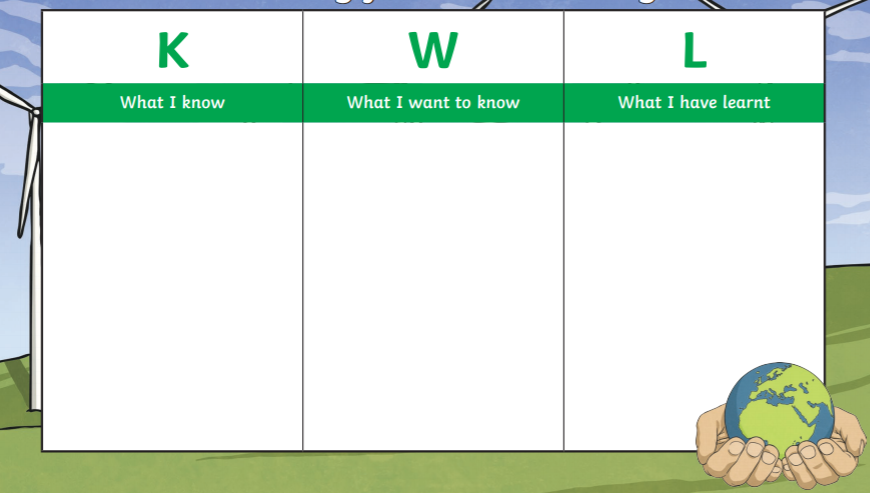 